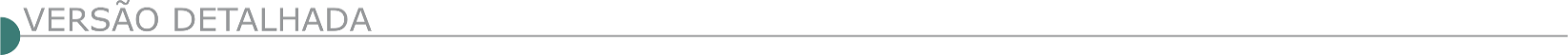 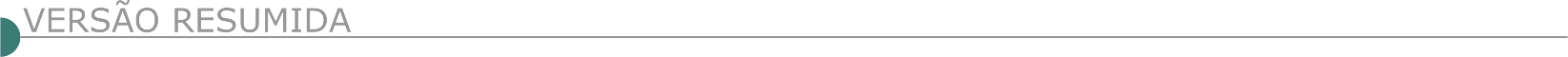 ESTADO DE MINAS GERAISPREFEITURA MUNICIPAL DE BARÃO DE COCAIS - CONCORRÊNCIA No 011/2023Objeto: Reforma da Universidade Aberta do Brasil – UAB, na Rua Paulo Geraldo Coelho Jácome, Nº 262, Bairro Cidade Nova, no Município de Barão de Cocais/MG. Protocolo dos envelopes: até às 15h00min do dia 22/05/2023 e a Abertura dos envelopes: 23/05/2023 às 10h00min, na sala de reuniões das licitações, situada na Avenida Getúlio Vargas nº 10, Centro, Barão de Cocais/MG – no Anexo Administrativo Alexandre Nunes Silva.  O Edital estará disponível no site do Município - www.baraodecocais.mg.gov.br.PREFEITURA MUNICIPAL BORDA DA MATA - CONCORRÊNCIA Nº 010/2023Objeto: Execução de pavimentação em bloquetes intertravado em estrada rural na chegada do Distrito do Cervo, com fornecimento de mão de obra, materiais, equipamentos necessários. Abertura da sessão: 22/05/2023 às 09:30. O edital está disponibilizado no site www.bordadamata.mg.gov.br. Informações (35) 3445-4900.PREFEITURA MUNICIPAL DE CARMÓPOLIS DE MINAS -  TOMADA DE PREÇOS Nº 005/2023Objeto: Execução de obras de ampliação e reforma de UBS "Jose Fausto Rabelo, no município de Carmópolis de Minas. Sessão dia 04/05/2023 as 09h00min. E-mail: licitacao@carmopolisdeminas.mg.gov.br . Telefone (37) 3333-1377.PREFEITURA MUNICIPAL DE CANA VERDE  - TOMADA DE PREÇOS 002/2023Objeto: Execução de Obra de Reforma do Telhado do Paço Municipal, Visita Técnica Obrigatória: a partir do dia 24/04/2023, sob agendamento prévio de 48 horas – Entrega dos Envelopes: Dia 09 de maio de 2023 às 09h30min – Abertura dos envelopes: Dia 09 de maio de 2023, após os procedimentos de credenciamento – Informações/edital: Praça Nemésio Monteiro, 12 – Centro – Cana Verde/MG – Telefone (35) 3865-1202 – e-mail: licitacao@canaverde.mg.gov.br. O edital, na íntegra, encontra-se disponível no site www.canaverde.mg.gov.br.PREFEITURA MUNICIPAL DE CONSELHEIRO LAFAIETE - TOMADA DE PREÇOS 007/2023Objeto: Execução de galeria pré-moldada em concreto armado, em trecho das ruas Marechal Floriano Peixoto e Doutor Moreira, até lançamento no rio Bananeiras, para escoamento de águas pluviais. Data de Credenciamento/recebimento das propostas/documentação: dia 05/05/2023 às 09h:30min. Esclarecimentos pelo telefone (31) 99239-2003 ou e-mail: licita.lafaiete@gmail.com. O edital poderá ser retirado pelo site: www.conselheirolafaiete.mg.gov.br.PREFEITURA MUNICIPAL DE CÓRREGO DANTA - TOMADA DE PREÇO Nº 6/2023Objeto: Execução de serviço de Construção do Velório Municipal do Distrito de Cachoeirinha. Realizar licitação no dia 05/05/23, às 09:30 (nove e trinta) horas na sede da Prefeitura. Os interessados poderão adquirir o edital no site www.corregodanta.mg.gov.br, ou obter informações no horário de 08:00 às 17:00 horas de segunda à sexta-feira, pelo telefone 37 3424-1010 ou pelo e-mail; licitacao@corregodanta.mg.gov.br.PREFEITURA MUNICIPAL DE ESMERALDAS -  CONCORRÊNCIA No 001/2023Objeto: Prestação de serviços demolição, terraplanagem, obras de arte, drenagem, pavimentação, obras complementares, recuperação e manutenção de rede viária para atender ao município, pelo período de 12 (doze) meses. Valor Total Estimado da Licitação: R$ 44.765.455,89. Recebimento dos Envelopes: Até as 09h00min do dia 19/05/2023. Abertura dos envelopes: Às 09h05min do dia 19/05/2023.PREFEITURA MUNICIPAL DE IBIRITE - TOMADA DE PREÇOS No 001/2023Objeto: Execução da construção de um muro de cortina atirantada na Rua Antônio Marinho Campos, Bairro Bela Vista-Ibirité/MG. Valor estimado: R$ 822.041,31, Os envelopes deverão ser protocolados até às 08 horas e 45 minutos do dia 05/05/2023. A abertura dos envelopes e o procedimento de julgamento iniciar-se-ão às 09 horas do dia 05/05/2023. O edital encontra-se disponível gratuitamente no site da Prefeitura de Ibirité: www.ibirite.mg.gov.br ou poderá ser obtido no setor de licitações da Prefeitura de Ibirité.PREFEITURA MUNICIPAL DE IBIÁ - TOMADA DE PREÇOS 005/2023Objeto: Execução de obra de reforma e revitalização da Sauna na Praça de Esportes Adolfo R. Carvalho (PEMARC), situada na Rua Gleide Maria Costa (ex-rua 019), nº 276, Centro, na Cidade de Ibiá/MG, incluindo materiais e mão de obra. No dia 05/05/2023 às 08:30 horas, realizará licitação. A aquisição do edital será feita através do site www.ibia.mg.gov.br - Maiores informações pelo telefone (34)3631-5754.PREFEITURA MUNICIPAL DE IGARATINGA  - TOMADA DE PREÇOS 007/2023Objeto: Construção da UBS José Augusto Guimarães, no município de Igaratinga - MG. Resolução SES/MG Nº 8.457. Abertura 04 de maio de 2023, às 08:00 horas. O edital encontra-se no site www.igaratinga.mg.gov.br, mais informações pelo telefone 37 3246-1134.PREFEITURA MUNICIPAL DE JACUÍ - TOMADA DE PREÇOS Nº 002/2023Objeto: Obras e serviços de engenharia para Pavimentação Asfáltica em diversas ruas do município, incluindo material, equipamento e mão de obra. A abertura será dia 04/05/2023, às 09:00. Edital retificado completo e demais informações - www.jacui.mg.gov.br - Tel: (35) 3593-1250. Jacuí/MG.PREFEITURA MUNICIPAL DE MATHIAS LOBATO TOMADA DE PREÇOS Nº 5/2023Objeto: Recuperação de Talude. A Abertura será dia 05/05/2023, às 10h00min na Prefeitura Municipal deMathias Lobato. Informações: (33) 3284-1488 ou E-MAIL: licitacaoml2021@gmail.com. TOMADA DE PREÇOS Nº 4/2023Objeto: Reforma e Ampliação de CRAS. A Abertura será dia 05/05/2023, às 08h00min na Prefeitura Municipal deMathias Lobato. Informações: (33) 3284-1488 ou E-MAIL: licitacaoml2021@gmail.com.PREFEITURA MUNICIPAL DE POÇO FUNDO - TOMADA DE PRECOS Nº 1/2023Objeto:  Execucao da Obra de Construcao de Rede de Drenagem Pluvial e do Muro de Contencao no Cemiterio. Data de abertura sera dia 08 de maio de 2023, as 09:00 horas. O edital encontra-se no site www.pocofundo.mg.gov.br.PREFEITURA MUNICIPAL DE SABINÓPOLIS - TOMADA DE PREÇOS Nº 8/2023Objeto: Execução de Obra de Pavimentação e Drenagem da Rua Olegário Mourão, município de Sabínópolis-MG. Abertura 03/05/2023 - Maiores informações www.sabinopolis.mg.gov.br.PREFEITURA MUNICIPAL DE SANTA BÁRBARA DO MONTE VERDE - TOMADA DE PREÇOS Nº 1/2023Objeto: Execução de obra de engenharia para Calçamento em Bloquetes Sextavados na Estrada Vicinal de acesso ao Cemitério do Distrito de Araxá, no município de Santa Bárbara do Monte Verde/MG. Credenciamento e abertura dia 09/05/2023, as 09h00min. O Edital completo encontra-se na Prefeitura Municipal de Santa Bárbara do Monte Verde/MG de 2a a 6a feira das 08h00min às 17h00min. Informações tel.: (32)3283-8272/98437-8995 ou licitacao@santabarbaradomonteverde.mg.gov.br.PREFEITURA MUNICIPAL DE SANTO ANTÔNIO DO JACINTO - TOMADA DE PREÇOS Nº 5/2023Objeto:  Execução de Obra e Serviços de Engenharia, para o calçamento com Bloquete Sextavado, da Rua Marlene Fróes, Travessa Marlene Fróes e Rua Pedro Bandeira, localizadas na sede do município de Santo Antônio do Jacinto-mg. Realizará no dia 09(nove) de maio de 2023 as 09h00min. Os interessados poderão retirar o Edital no Edifício sede da Prefeitura Municipal de Santo Antônio do Jacinto/MG, localizada na Praça da Comig, nº 05, Centro, Santo Antônio do Jacinto/MG, sala da Comissão Permanente de Licitação ou pelo site oficial do Município:http://www.santoantoniodojacinto.mg.gov.br. Informações complementares poderão ser obtidas através do e-mail: licitacao@santoantoniodojacinto.mg.gov.br.PREFEITURA MUNICIPAL DE SANTA RITA DE MINASTOMADA DE PREÇOS 002/2023Objeto: Execução da obra de recapeamento asfáltico, trecho 01, da Avenida dos Pioneiros/Maria G. Martins.O Edital encontra-se disponível no setor de Licitações e Contratos da Prefeitura e no site www.santaritademinas.mg.gov.br. Os envelopes contendo a documentação e a proposta deverão ser entregues até as 09h00min do dia 04/05/2023, na sede da Prefeitura Municipal. Informações complementares poderão ser obtidas na Rua Altivo Marçal do Carmo, nº 75, Bairro Industrial, Santa Rita de Minas, em dias úteis, de 08:00 às 11:00 horas e das 12:00 às 17:00 horas, ou pelo telefone (33) 3326-6000 e/ou pelo e-mail: licitacao@santaritademinas.mg.gov.br.TOMADA DE PREÇOS Nº 003/2023Objeto: Execução da obra de recapeamento asfáltico e sistema pluvial superficial, trecho 02, da Avenida dos Pioneiros, centro, Santa Rita de Minas. O Edital encontra-se disponível no setor de Licitações e Contratos da Prefeitura e no site www.santaritademinas.mg.gov.br. Os envelopes contendo a documentação e a proposta deverão ser entregues até as 13h00min do dia 04/05/2023, na sede da Prefeitura Municipal. Informações complementares poderão ser obtidas na Rua Altivo Marçal do Carmo, nº 75, Bairro Industrial, Santa Rita de Minas, em dias úteis, de 08:00 às 11:00 horas e das 12:00 às 17:00 horas, ou pelo telefone (33) 3326-6000 e/ou pelo e-mail: licitacao@santaritademinas.mg.gov.br. PREFEITURA MUNICIPAL DE SÃO GONÇALO DO RIO ABAIXO - CONCORRÊNCIA PÚBLICA 07/2023Objeto:  Reforma e Ampliação da Escola Integral Vargem Alegre, na comunidade do Vargem Alegre em São Gonçalo do Rio Abaixo/MG. As propostas deverão ser entregues até às 09:00 horas do dia 23/05/2023. A abertura dos envelopes será realizada, a partir das 09:01 horas, no mesmo dia e local no Setor de Licitações da Prefeitura Municipal – Rua Henriqueta Rubim, N.º 27 – Centro – S.G.R.A. O Edital completo poderá ser obtido no site http://www.saogoncalo.mg.gov.br/licitacoes.PREFEITURA MUNICIPAL DE SERRO - TOMADA DE PREÇOS Nº 8/2023Objeto: Execução da obra de pavimentação da Rua Cláudio Vieira Alves, data 04/05/2023, info: licitacaoeditais@serro.mg.gov.br. (38) 3541-1369.PREFEITURA MUNICIPAL DE TAPIRA  - TOMADA DE PREÇOS No 002/2023Objeto:  Construção de ponte em estrutura mista, ou seja, de concreto e metálica – ponte sobre o rio Araguari, sentido serra da canastra, situada no município de tapira/mg. Abertura: 10/05/2023 às 09:h00min tipo: menor preço pela empreitada global. PREFEITURA MUNICIPAL DE TIMÓTEO  – TOMADA DE PREÇOS No 006/2023Objeto: Execução de obras de pavimentação e recapeamento de vias urbanas em CBUQ, no Município de Timóteo/MG. Fará realizar licitação No dia 12 de maio de 2023, às 13:30 horas, na sede da Prefeitura. O presente Edital e seus anexos estarão à disposição dos interessados pelo endereço eletrônico: http://transparencia.timoteo.mg.gov.br/licitacoes. Melhores informações pelos telefones: (31) 3847-4718 e (31) 3847-4701. ESTADO DE GOÍASDNIT - SUPERINTENDÊNCIA REGIONAL GOIÁS E DISTRITO FEDERAL - PREGÃO ELETRÔNICO Nº 0164/2023Objeto: Contratação de empresa para Execução dos Serviços de Conservação e Manutenção da Rodovia Federal BR-060/GO, com vistas a execução de Plano de Trabalho e Orçamento - P.A.T.O., no Trecho: DIV DF/GO - ENTR GO-050 (DIV GO/MS), Subtrecho: Entr. GO-217 (P/ MAIRIPOTABA) - ENTR GO164(A)/513 (ACREÚNA), Segmento: km 226,60 ao km 304,40, Extensão: 77,80 km. Total de Itens Licitados: 1. Edital: 19/04/2023 das 08h30 às 12h00 e das 13h30 às 17h00. Endereço: Av. 24 de Outubro, 311 - Setor Dos Funcionarios, - Goiânia/GO ou https://www.gov.br/compras/edital/393011-5-00164-2023. Entrega das Propostas: a partir de 19/04/2023 às 08h30 no site www.gov.br/compras. Abertura das Propostas: 08/05/2023 às 09h00 no site www.gov.br/compras.Informações Gerais: O Edital e demais informações poderão ser obtidos por meio dos sítios www.gov.br/dnit/ptbr/assuntos/licitacoes/superintendencias/editais-de-licitacoes/ e/ou www.gov.br/compras.ESTADO DO RIO GRANDE DO SUL DNIT/RS - SUPERINTENDÊNCIA REGIONAL NO RIO GRANDE DO SUL - PREGÃO Nº 68/2023Objeto: Execução de Serviços de Manutenção (Conservação/Recuperação) na Rodovia BR-153/RS, do km 622,80 ao km 693,90, com vistas a execução de Plano de Trabalho e Orçamento P.A.T.O, sob a coordenação da Superintendência Regional DNIT/RS. Entrega das Propostas: a partir de 18/04/2023 às 08h00 no site www.comprasnet.gov.br. Abertura das Propostas: 02/05/2023, às 09h00 no site www.comprasnet.gov.br.DNIT/RS - SUPERINTENDÊNCIA REGIONAL NO RIO GRANDE DO SUL - AVISO DE CANCELAMENTO DE REVOGAÇÃO RDC ELETRÔNICO Nº 136/2015Objeto: Contratação de empresas para Elaboração dos Projetos Básico e Executivo e Execução das Obras de Revitalização (Recuperação, Restauração e Manutenção) Rodoviária das Rodovias BR-290/RS e BR-392/RS do Programa CREMA, 2ª Etapa. A Sessão Pública reabrirá: 20/04/2023 às 09h00 no site www.comprasnet.gov.br.ESTADO DO PARANÁ SANEPAR – COMPANHIA DE SANEAMENTO DO PARANÁ Objeto: Execucao de obra para Ampliacao do Sistema de Abastecimento de Agua SAA, no municipio de Ceu Azul compreendendo execucao de adutora, captacao subterranea, casa de quimica e interligacoes. Protocolo das Propostas: 12/05/2023 às 09;00 hs, Abertura: 12/05/2023 às 10:00 hs. Informações: Os Elementos estarão à disposição para consulta na Sanepar – USAQ, Rua Engenheiros Rebouças 1376 – Curitiba – Paraná, das 8h15 às 11h45 e das 13h30 às 17h15, de segunda a sexta-feira, até o dia anterior à data de abertura e também para aquisição mediante o recolhimento das custas junto à Tesouraria da Unidade de Serviços de Finanças, situada no mesmo endereço, cujo horário de atendimento é das 9h às 11:45h e das 13h30 às 16h.   O edital e as informações relacionadas ao processo poderão ser obtidas diretamente no site do Banco do Brasil - Licitação Eletrônica.- PUBLICIDADE -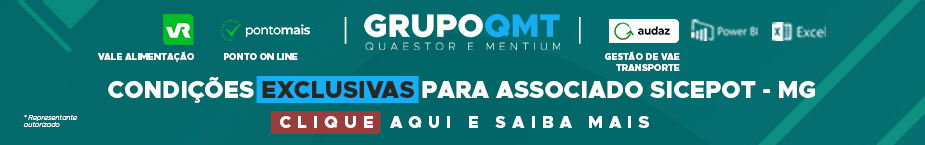 - PUBLICIDADE -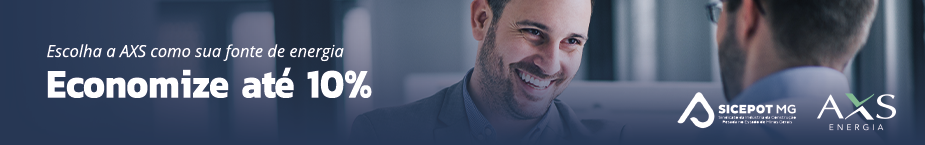 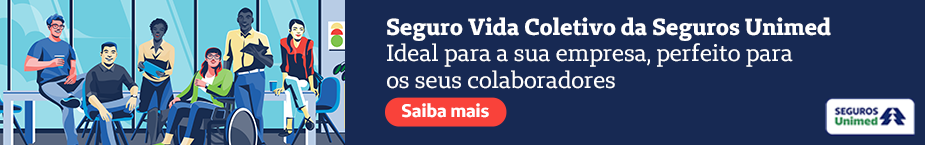 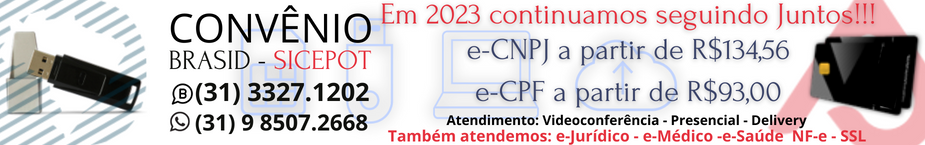 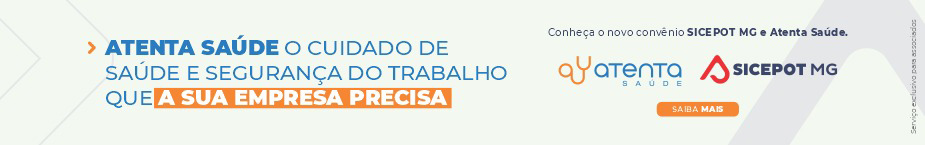  ÓRGÃO LICITANTE: SMOBI ÓRGÃO LICITANTE: SMOBIEDITAL: Pregão Eletrônico SMOBI n.º 022/2023EDITAL: Pregão Eletrônico SMOBI n.º 022/2023Endereço: Rua dos Guajajaras, 1107 – 14° andar - Centro, Belo Horizonte - MG, 30180-105Informações: Telefone: (31) 3277-8102 - (31) 3277-5020 - Sites: www.licitacoes.caixa.gov.br e www.pbh.gov.br - E-mail cpl.sudecap@pbh.gov.br Endereço: Rua dos Guajajaras, 1107 – 14° andar - Centro, Belo Horizonte - MG, 30180-105Informações: Telefone: (31) 3277-8102 - (31) 3277-5020 - Sites: www.licitacoes.caixa.gov.br e www.pbh.gov.br - E-mail cpl.sudecap@pbh.gov.br Endereço: Rua dos Guajajaras, 1107 – 14° andar - Centro, Belo Horizonte - MG, 30180-105Informações: Telefone: (31) 3277-8102 - (31) 3277-5020 - Sites: www.licitacoes.caixa.gov.br e www.pbh.gov.br - E-mail cpl.sudecap@pbh.gov.br Endereço: Rua dos Guajajaras, 1107 – 14° andar - Centro, Belo Horizonte - MG, 30180-105Informações: Telefone: (31) 3277-8102 - (31) 3277-5020 - Sites: www.licitacoes.caixa.gov.br e www.pbh.gov.br - E-mail cpl.sudecap@pbh.gov.br Objeto:  Serviços comuns de engenharia para Substituição do telhado por sistema roll on do Centro de Referência de Assistência Social - CRAS Alto Vera Cruz.  Objeto:  Serviços comuns de engenharia para Substituição do telhado por sistema roll on do Centro de Referência de Assistência Social - CRAS Alto Vera Cruz.  DATAS: Recebimento das propostas exclusivamente por meio eletrônico: até as 10 horas do dia 04/05/2023. Julgamento das propostas em meio eletrônico: a partir das 10 horas do dia 04/05/2023.DATAS: Recebimento das propostas exclusivamente por meio eletrônico: até as 10 horas do dia 04/05/2023. Julgamento das propostas em meio eletrônico: a partir das 10 horas do dia 04/05/2023.Valor Estimado da ObraCapital SocialGarantia de PropostaValor do EditalR$ 653.606,42R$ -R$ -R$ -CAPACIDADE TÉCNICA: Executou, na qualidade de responsável técnico, serviços de telhado/cobertura.CAPACIDADE TÉCNICA: Executou, na qualidade de responsável técnico, serviços de telhado/cobertura.CAPACIDADE TÉCNICA: Executou, na qualidade de responsável técnico, serviços de telhado/cobertura.CAPACIDADE TÉCNICA: Executou, na qualidade de responsável técnico, serviços de telhado/cobertura.CAPACIDADE OPERACIONAL:  Executou diretamente serviços de telhado/cobertura em telha metálica, com área mínima de 150m².CAPACIDADE OPERACIONAL:  Executou diretamente serviços de telhado/cobertura em telha metálica, com área mínima de 150m².CAPACIDADE OPERACIONAL:  Executou diretamente serviços de telhado/cobertura em telha metálica, com área mínima de 150m².CAPACIDADE OPERACIONAL:  Executou diretamente serviços de telhado/cobertura em telha metálica, com área mínima de 150m².ÍNDICES ECONÔMICOS: Conforme  item 16.1.3 do edital.ÍNDICES ECONÔMICOS: Conforme  item 16.1.3 do edital.ÍNDICES ECONÔMICOS: Conforme  item 16.1.3 do edital.ÍNDICES ECONÔMICOS: Conforme  item 16.1.3 do edital.OBSERVAÇÕES: O edital e seus anexos encontram-se disponíveis para acesso dos interessados no site da PBH, no link licitações e editais https://prefeitura.pbh.gov.br/licitacoes, também no Portal da Caixa Econômica Federal www.licitacoes.caixa.gov.br.OBSERVAÇÕES: O edital e seus anexos encontram-se disponíveis para acesso dos interessados no site da PBH, no link licitações e editais https://prefeitura.pbh.gov.br/licitacoes, também no Portal da Caixa Econômica Federal www.licitacoes.caixa.gov.br.OBSERVAÇÕES: O edital e seus anexos encontram-se disponíveis para acesso dos interessados no site da PBH, no link licitações e editais https://prefeitura.pbh.gov.br/licitacoes, também no Portal da Caixa Econômica Federal www.licitacoes.caixa.gov.br.OBSERVAÇÕES: O edital e seus anexos encontram-se disponíveis para acesso dos interessados no site da PBH, no link licitações e editais https://prefeitura.pbh.gov.br/licitacoes, também no Portal da Caixa Econômica Federal www.licitacoes.caixa.gov.br.ÓRGÃO LICITANTE: COPASA-MGÓRGÃO LICITANTE: COPASA-MGEDITAL: Nº  CPLI.1120230025Endereço: Rua Carangola, 606, térreo, bairro Santo Antônio, Belo Horizonte/MG.Informações: Telefone: (31) 3250-1618/1619. Fax: (31) 3250-1670/1317. E-mail: Endereço: Rua Carangola, 606, térreo, bairro Santo Antônio, Belo Horizonte/MG.Informações: Telefone: (31) 3250-1618/1619. Fax: (31) 3250-1670/1317. E-mail: Endereço: Rua Carangola, 606, térreo, bairro Santo Antônio, Belo Horizonte/MG.Informações: Telefone: (31) 3250-1618/1619. Fax: (31) 3250-1670/1317. E-mail: OBJETO: Execução, com fornecimento parcial de materiais e equipamentos, das obras e serviços de Ampliação e Melhorias do Sistema de Esgotamento Sanitário de Brumadinho / MG - 2ª Etapa.OBJETO: Execução, com fornecimento parcial de materiais e equipamentos, das obras e serviços de Ampliação e Melhorias do Sistema de Esgotamento Sanitário de Brumadinho / MG - 2ª Etapa.DATAS: Entrega: 15/05/2023 às 08:30Abertura: 15/05/2023 às 08:30Prazo de execução:  24 meses.VALORESVALORESVALORESValor Estimado da ObraCapital Social Igual ou SuperiorCapital Social Igual ou SuperiorR$ 35.124.143,86--CAPACIDADE TÉCNICA-PROFISSIONAL:  a) Rede de esgoto ou pluvial com diâmetro nominal (DN) igual ou superior a 200 (duzentos); b) Estação Elevatória de Esgoto com potência igual ou superior a 50 (cinquenta) cv ou vazão igual ou superior a 30 (trinta) l/s; c) Estação de Tratamento de Esgoto em aço com capacidade igual ou superior a 24 (vinte e quatro) l/s.CAPACIDADE TÉCNICA-PROFISSIONAL:  a) Rede de esgoto ou pluvial com diâmetro nominal (DN) igual ou superior a 200 (duzentos); b) Estação Elevatória de Esgoto com potência igual ou superior a 50 (cinquenta) cv ou vazão igual ou superior a 30 (trinta) l/s; c) Estação de Tratamento de Esgoto em aço com capacidade igual ou superior a 24 (vinte e quatro) l/s.CAPACIDADE TÉCNICA-PROFISSIONAL:  a) Rede de esgoto ou pluvial com diâmetro nominal (DN) igual ou superior a 200 (duzentos); b) Estação Elevatória de Esgoto com potência igual ou superior a 50 (cinquenta) cv ou vazão igual ou superior a 30 (trinta) l/s; c) Estação de Tratamento de Esgoto em aço com capacidade igual ou superior a 24 (vinte e quatro) l/s.CAPACIDADE OPERACIONAL:  a) Rede de esgoto ou pluvial com diâmetro nominal (DN) igual ou superior a 150 (cento e cinquenta) e com extensão igual ou superior a 1.900 (um mil e novecentos) m; b) Rede de esgoto ou pluvial com tubulação de PVC e/ou manilha cerâmica e/ou concreto e/ou ferro fundido, com diâmetro nominal (DN) igual ou superior a 400 (quatrocentos) e com extensão igual ou superior a 200 (duzentos) m; c) Estação Elevatória de Esgoto com potência igual ou superior a 50 (cinquenta) cv ou vazão igual ou superior a 30 (trinta) l/s; d) Estrutura metálica em quantidade igual ou superior a 11.200 (onze mil e duzentos) Kg; e) Estação de Tratamento de Esgoto em aço com capacidade igual ou superior a 24 (vinte e quatro) l/s. f) Armadura de aço para concreto armado com quantidade igual ou superior a 33.100 (trinta e três mil e cem) kg;CAPACIDADE OPERACIONAL:  a) Rede de esgoto ou pluvial com diâmetro nominal (DN) igual ou superior a 150 (cento e cinquenta) e com extensão igual ou superior a 1.900 (um mil e novecentos) m; b) Rede de esgoto ou pluvial com tubulação de PVC e/ou manilha cerâmica e/ou concreto e/ou ferro fundido, com diâmetro nominal (DN) igual ou superior a 400 (quatrocentos) e com extensão igual ou superior a 200 (duzentos) m; c) Estação Elevatória de Esgoto com potência igual ou superior a 50 (cinquenta) cv ou vazão igual ou superior a 30 (trinta) l/s; d) Estrutura metálica em quantidade igual ou superior a 11.200 (onze mil e duzentos) Kg; e) Estação de Tratamento de Esgoto em aço com capacidade igual ou superior a 24 (vinte e quatro) l/s. f) Armadura de aço para concreto armado com quantidade igual ou superior a 33.100 (trinta e três mil e cem) kg;CAPACIDADE OPERACIONAL:  a) Rede de esgoto ou pluvial com diâmetro nominal (DN) igual ou superior a 150 (cento e cinquenta) e com extensão igual ou superior a 1.900 (um mil e novecentos) m; b) Rede de esgoto ou pluvial com tubulação de PVC e/ou manilha cerâmica e/ou concreto e/ou ferro fundido, com diâmetro nominal (DN) igual ou superior a 400 (quatrocentos) e com extensão igual ou superior a 200 (duzentos) m; c) Estação Elevatória de Esgoto com potência igual ou superior a 50 (cinquenta) cv ou vazão igual ou superior a 30 (trinta) l/s; d) Estrutura metálica em quantidade igual ou superior a 11.200 (onze mil e duzentos) Kg; e) Estação de Tratamento de Esgoto em aço com capacidade igual ou superior a 24 (vinte e quatro) l/s. f) Armadura de aço para concreto armado com quantidade igual ou superior a 33.100 (trinta e três mil e cem) kg;ÍNDICES ECONÔMICOS: conforme edital.ÍNDICES ECONÔMICOS: conforme edital.ÍNDICES ECONÔMICOS: conforme edital.OBSERVAÇÕES: Informações poderão ser solicitadas à CPLI - Comissão Permanente de Licitações de Obras e Serviços Técnicos - E-mail: cpli@copasa.com.br. Respostas aos esclarecimentos solicitados até o quinto dia útil anterior à data prevista no item 1.1 acima serão divulgadas, exclusivamente, pela Internet, na página da COPASA MG – www.copasa.com.br, posicionando o cursor na palavra “A COPASA” aparecerá aba e selecionar “Licitações e contratos” ou no canto superior direito clicar em “licitações e contratos”, em seguida selecionar o link: "licitações". Pesquisar pelo número da licitação. Esclarecimento (s), caso haja, estarão com o nome de “Esclarecimento”.OBSERVAÇÕES: Informações poderão ser solicitadas à CPLI - Comissão Permanente de Licitações de Obras e Serviços Técnicos - E-mail: cpli@copasa.com.br. Respostas aos esclarecimentos solicitados até o quinto dia útil anterior à data prevista no item 1.1 acima serão divulgadas, exclusivamente, pela Internet, na página da COPASA MG – www.copasa.com.br, posicionando o cursor na palavra “A COPASA” aparecerá aba e selecionar “Licitações e contratos” ou no canto superior direito clicar em “licitações e contratos”, em seguida selecionar o link: "licitações". Pesquisar pelo número da licitação. Esclarecimento (s), caso haja, estarão com o nome de “Esclarecimento”.OBSERVAÇÕES: Informações poderão ser solicitadas à CPLI - Comissão Permanente de Licitações de Obras e Serviços Técnicos - E-mail: cpli@copasa.com.br. Respostas aos esclarecimentos solicitados até o quinto dia útil anterior à data prevista no item 1.1 acima serão divulgadas, exclusivamente, pela Internet, na página da COPASA MG – www.copasa.com.br, posicionando o cursor na palavra “A COPASA” aparecerá aba e selecionar “Licitações e contratos” ou no canto superior direito clicar em “licitações e contratos”, em seguida selecionar o link: "licitações". Pesquisar pelo número da licitação. Esclarecimento (s), caso haja, estarão com o nome de “Esclarecimento”.